            La llanura                La montaña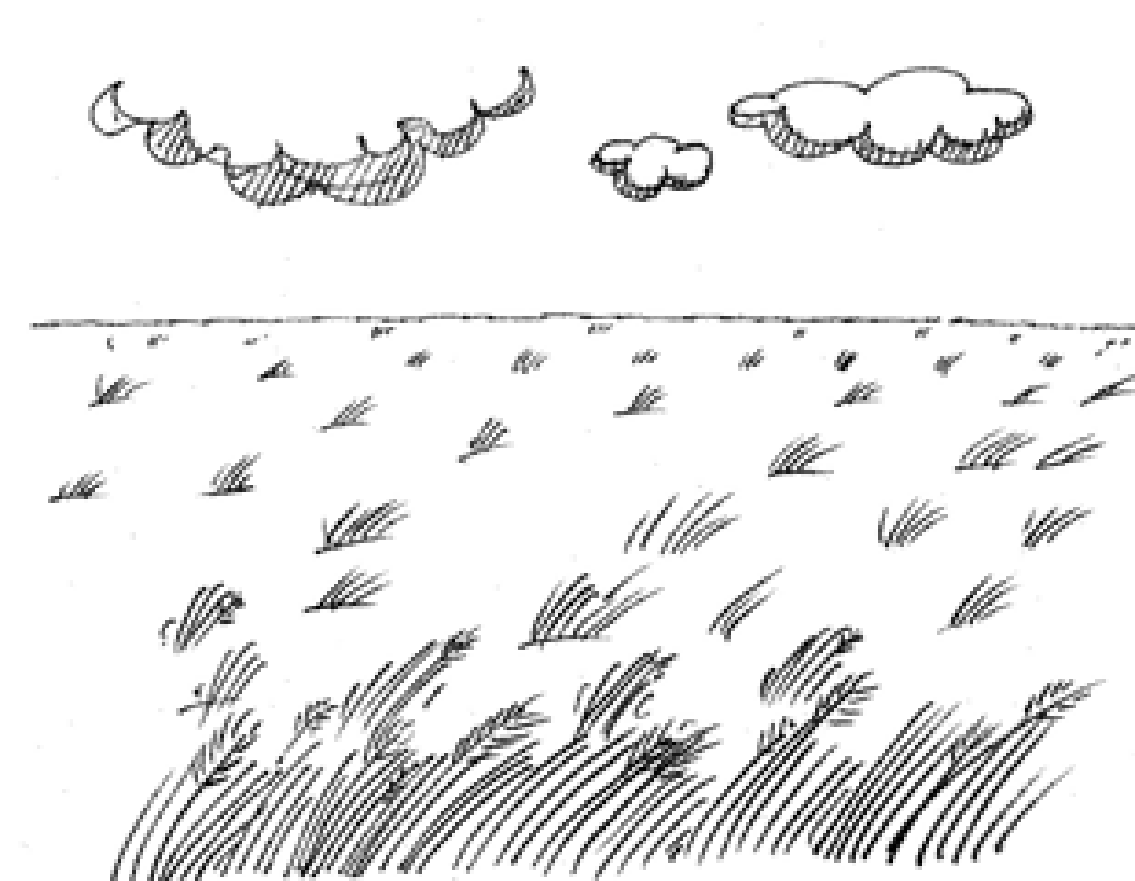 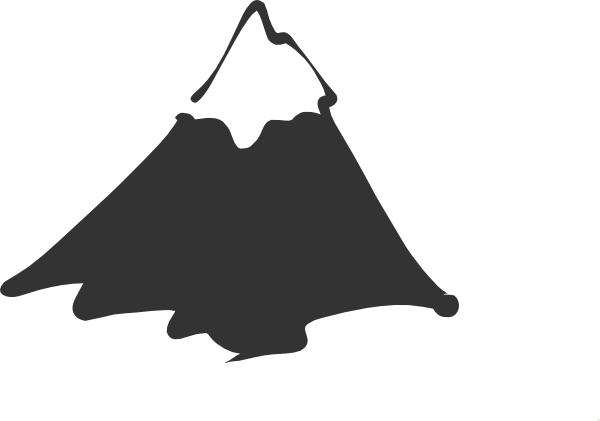       El desierto                       El valle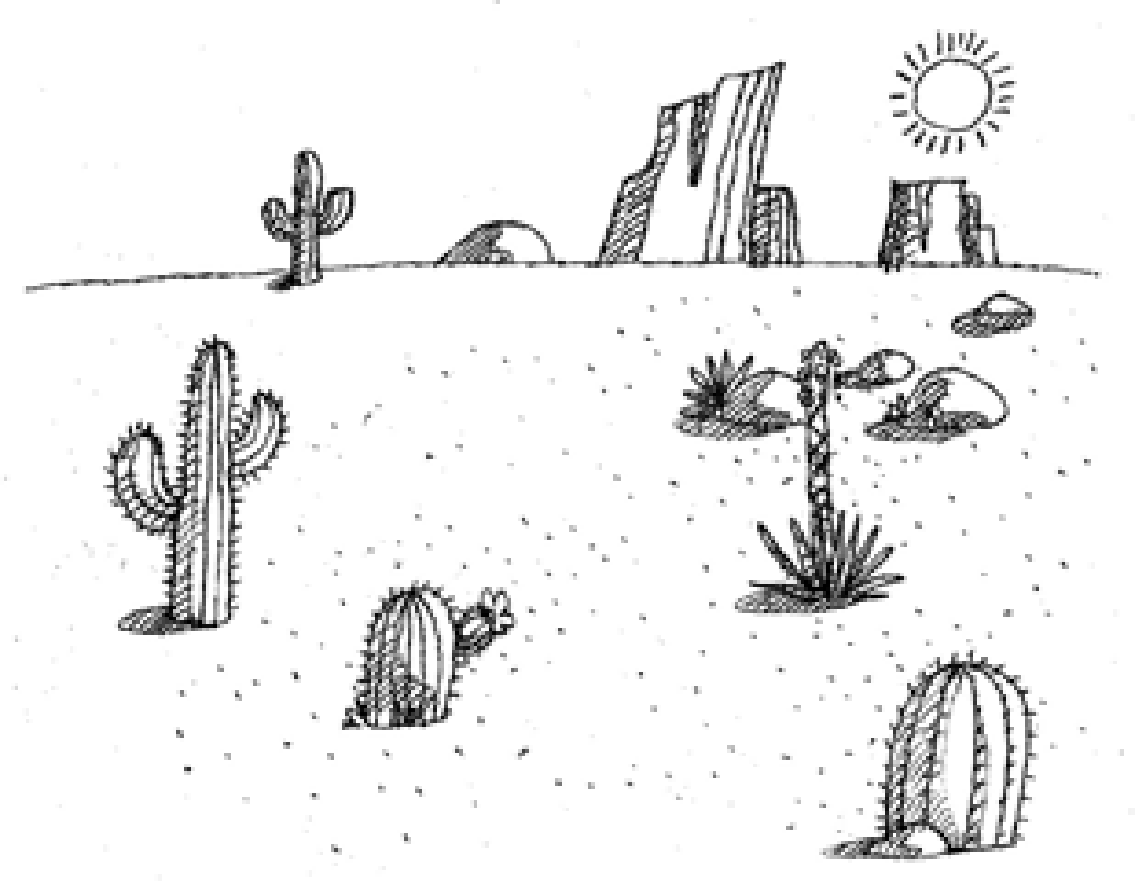 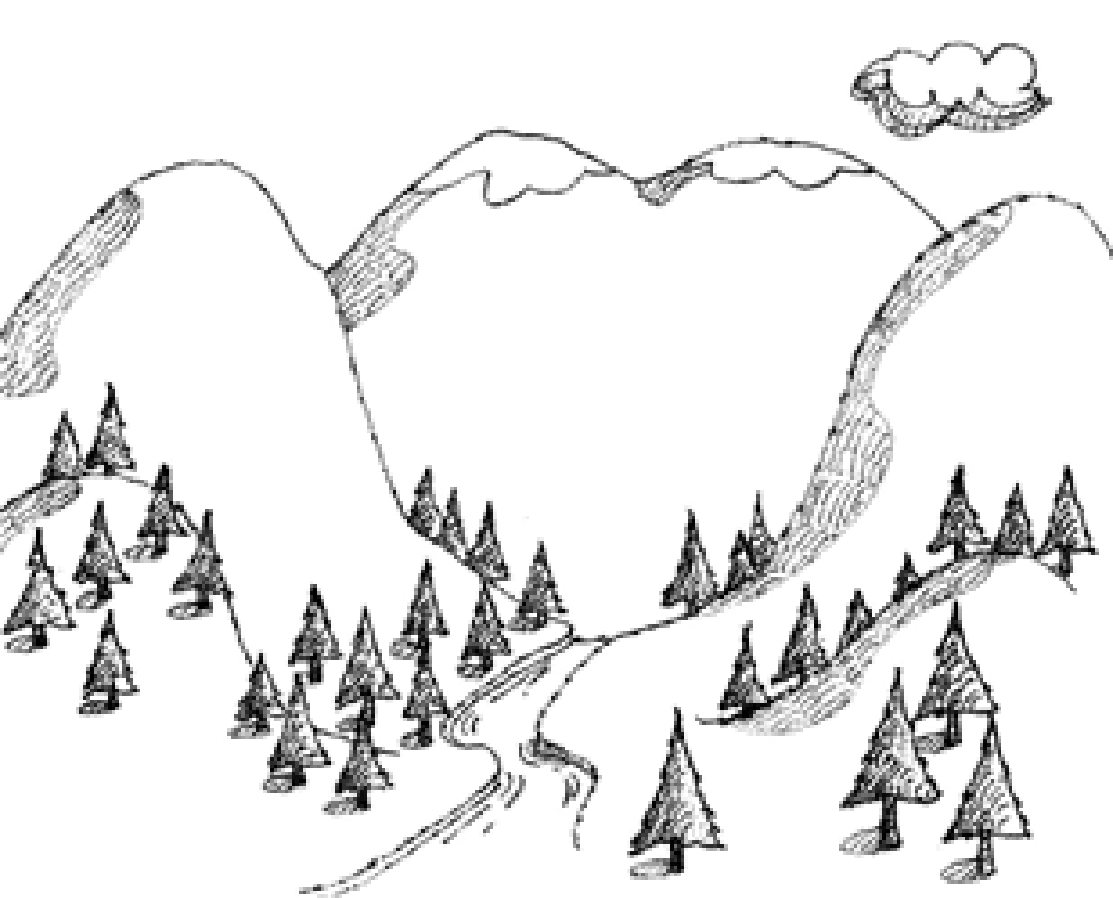           La isla                       La meseta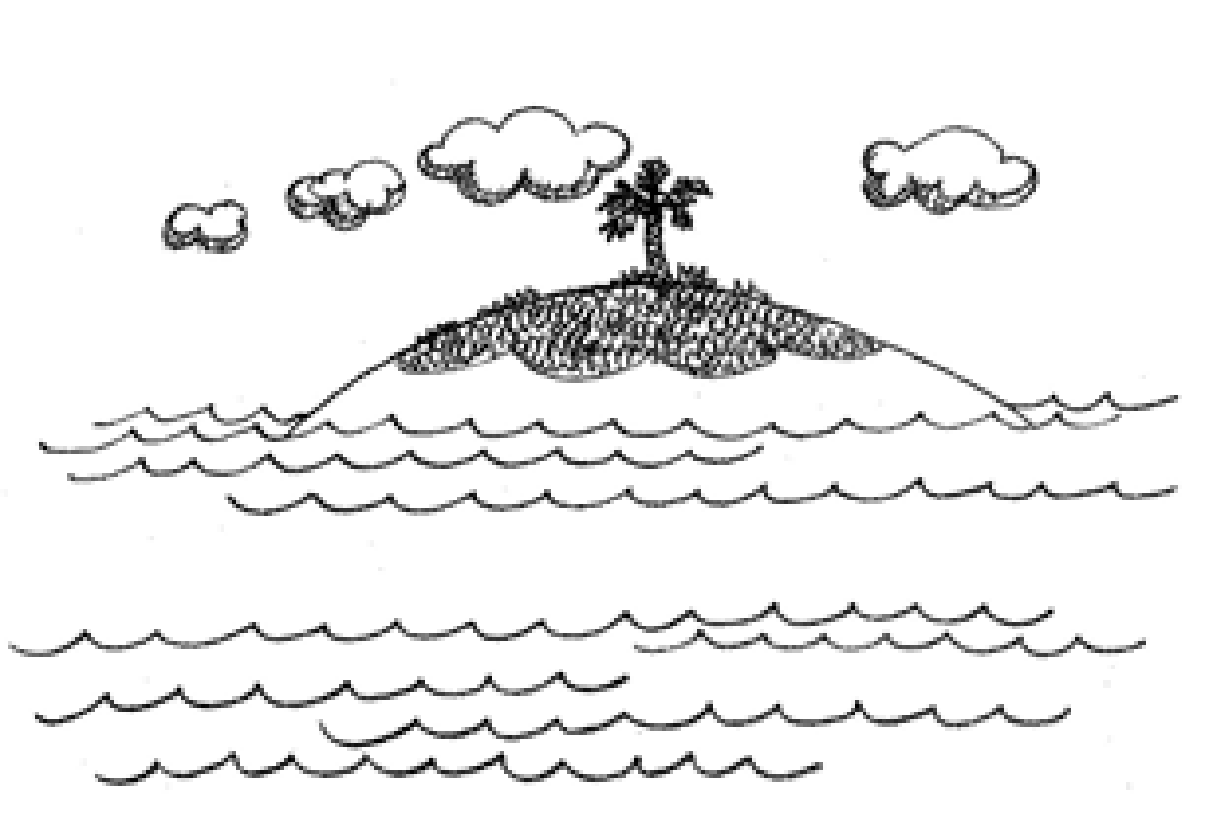 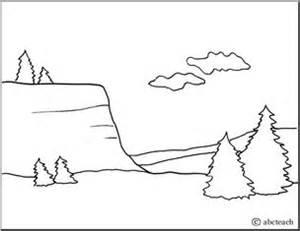        La colina                             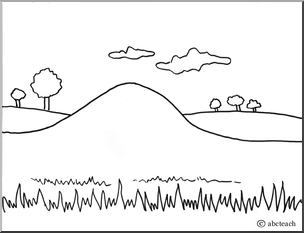                       Las llanuras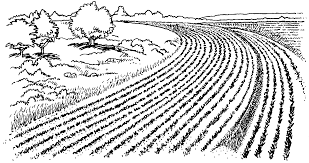 Los desiertos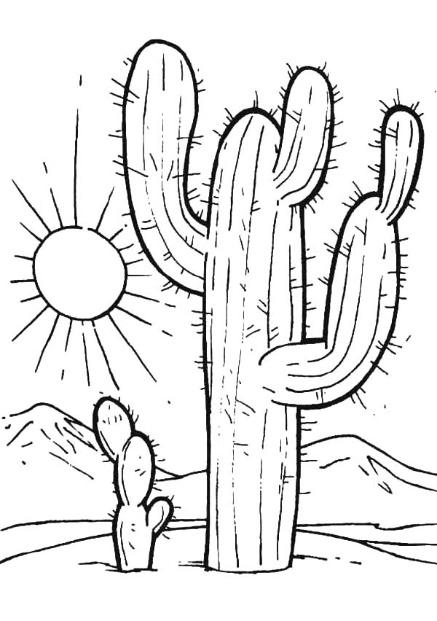 Los valles 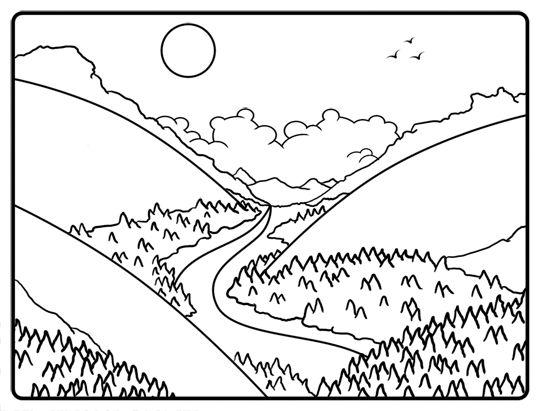 Las islas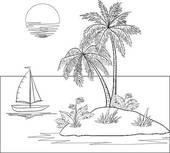 Las mesetas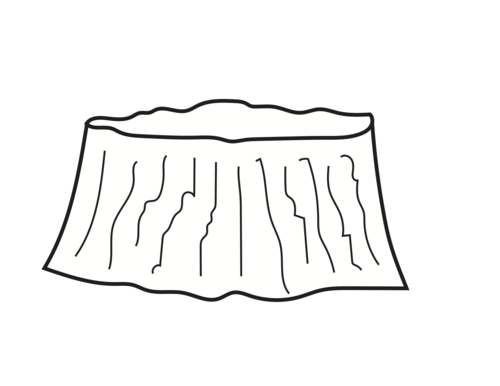 Las colinas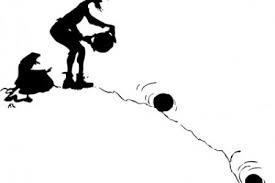 Las montañas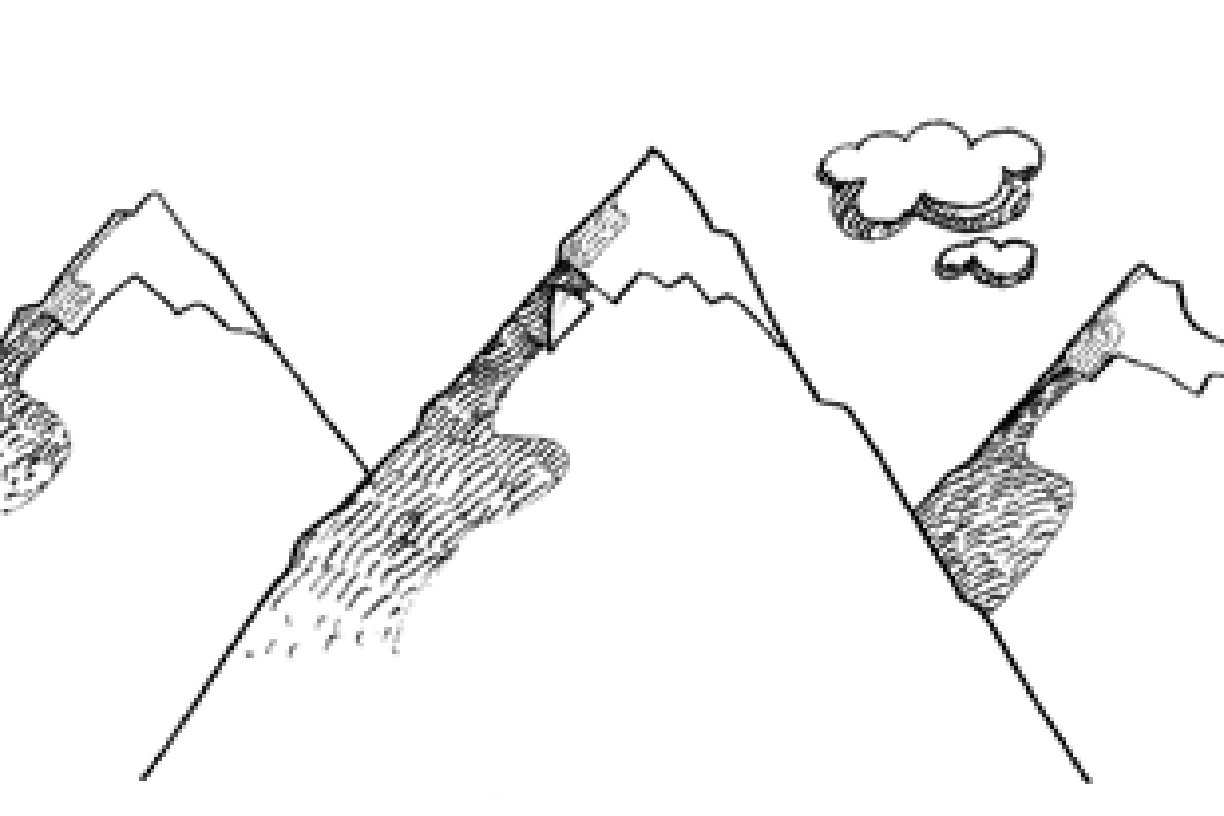 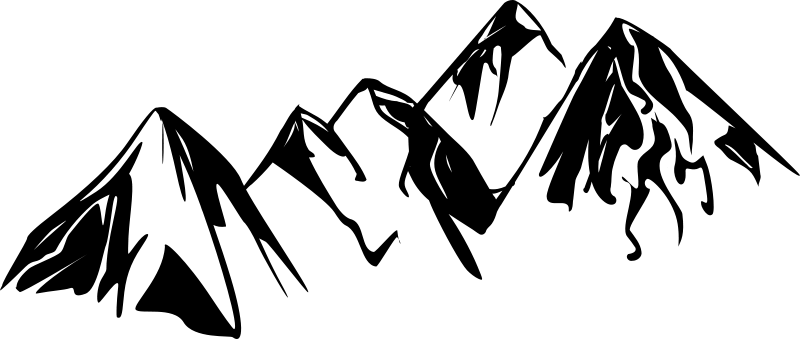 